Сотрудники полиции предупреждают о недопустимости нарушений общественного правопорядка при проведении мероприятий, посвященных празднованию Дня РоссииВ преддверии празднования Дня России полиция напоминает гражданам об установленной административной и уголовной ответственности за нарушения общественного порядка.Во время участия в культурно-развлекательных, спортивных и иных мероприятиях граждане обязаны:соблюдать и поддерживать общественный порядок;не допускать действий, способных привести к возникновению экстремальных ситуаций и создающих опасность для окружающих;бережно относиться к сооружениям и оборудованию объекта проведения массового мероприятия;вести себя уважительно по отношению к другим гражданам, обслуживающему персоналу, обеспечивающему проведение массового мероприятия, должностным лицам, ответственным за поддержание общественного порядка и безопасности при проведении массовых мероприятий;
выполнять законные требования сотрудников правоохранительных органов и иных лиц, ответственных за поддержание порядка и пожарной безопасности во время проведения мероприятия.Не вправе:иметь при себе запрещенные предметы (оружие, боеприпасы, колющие или режущие предметы и др.);иметь при себе и (или) распивать алкогольную продукцию;
находиться в месте проведения публичного мероприятия в состоянии опьянения.
Зрители и участники мероприятий, не соблюдающие правила поведения, могут быть привлечены к ответственности в соответствии с законодательством Российской Федерации.
Уважаемые граждане! Если Вы стали очевидцем нарушений общественного порядка, сообщайте об этом по телефону дежурной части: 8 (35167) 2-56-02.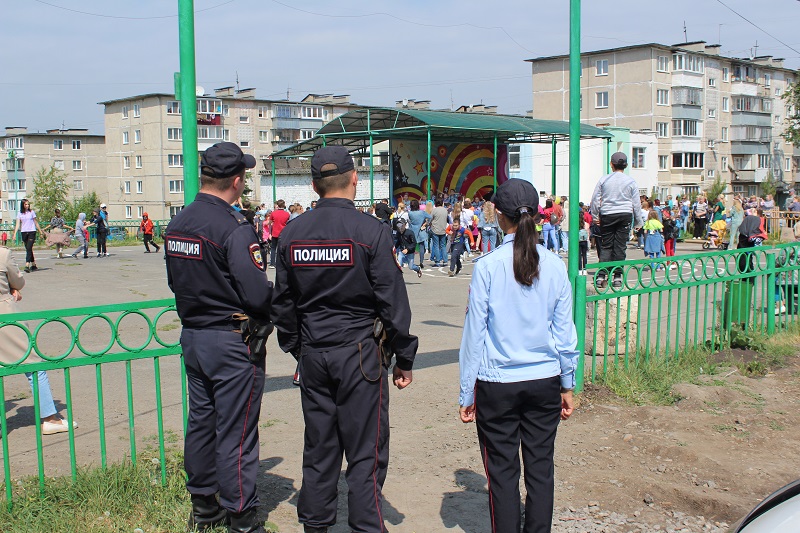 